Publicado en Barcelona  el 22/02/2019 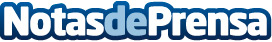 Eurosouvenir lanza un billete de 0€ del Camp NouSe trata de un billete de banco con valor nominal de 0 euros y personalizado con la imagen del estadio del clubDatos de contacto:Billetes Souvenir SLAndreas Callejo (director)910059570Nota de prensa publicada en: https://www.notasdeprensa.es/eurosouvenir-lanza-un-billete-de-0-del-camp-nou Categorias: Internacional Nacional Finanzas Fútbol Sociedad Cataluña Consumo http://www.notasdeprensa.es